SAMPLE SOLICITATION LETTER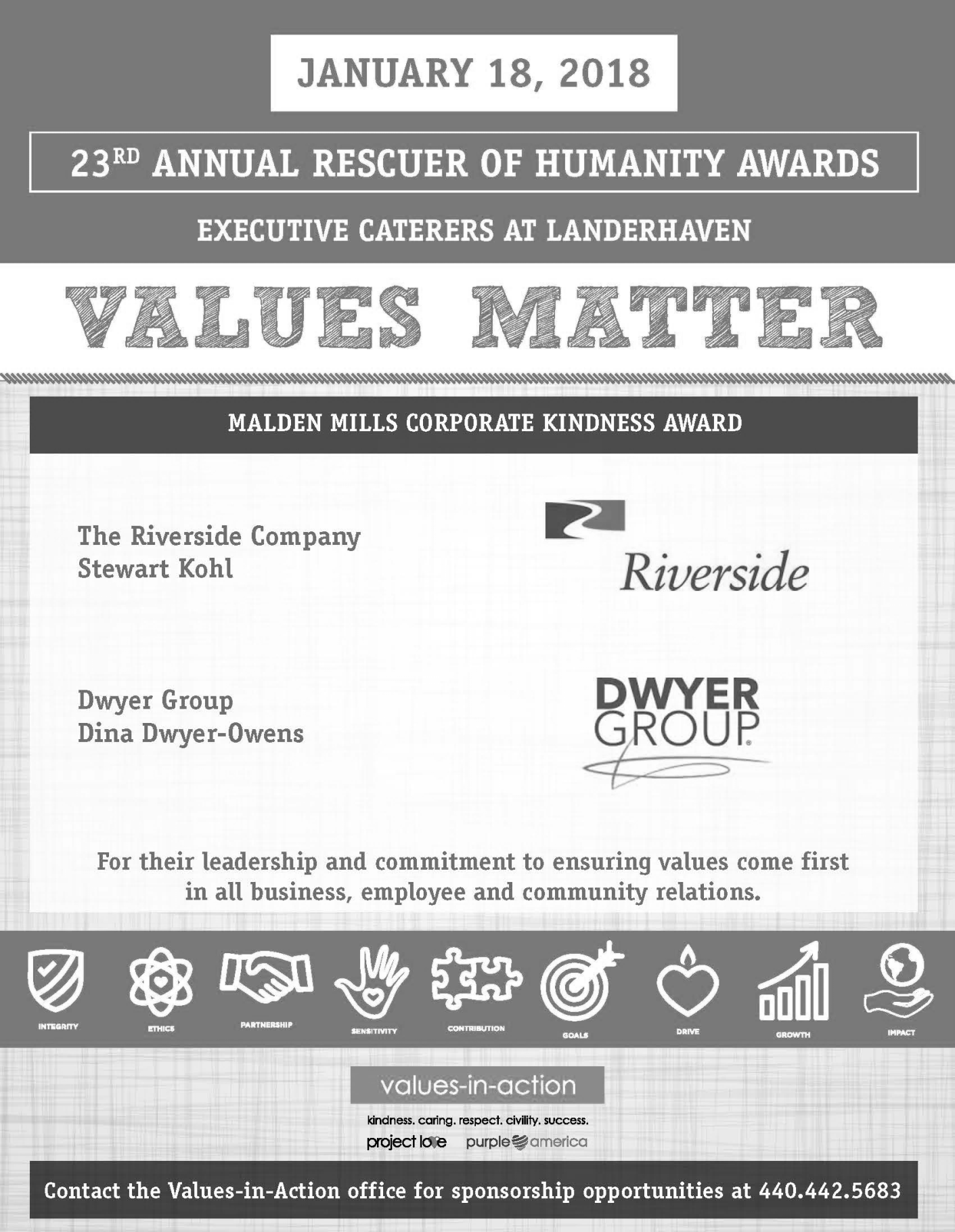 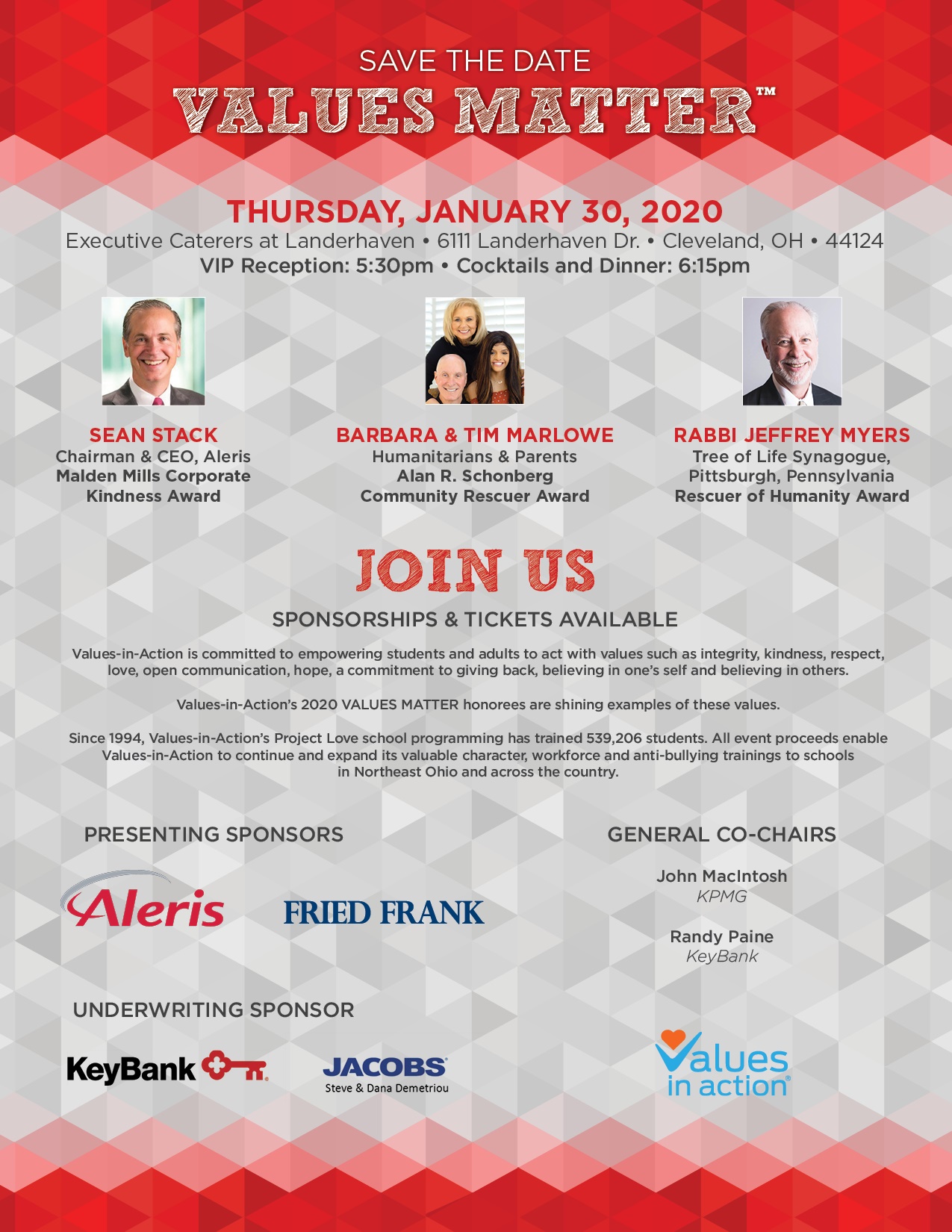 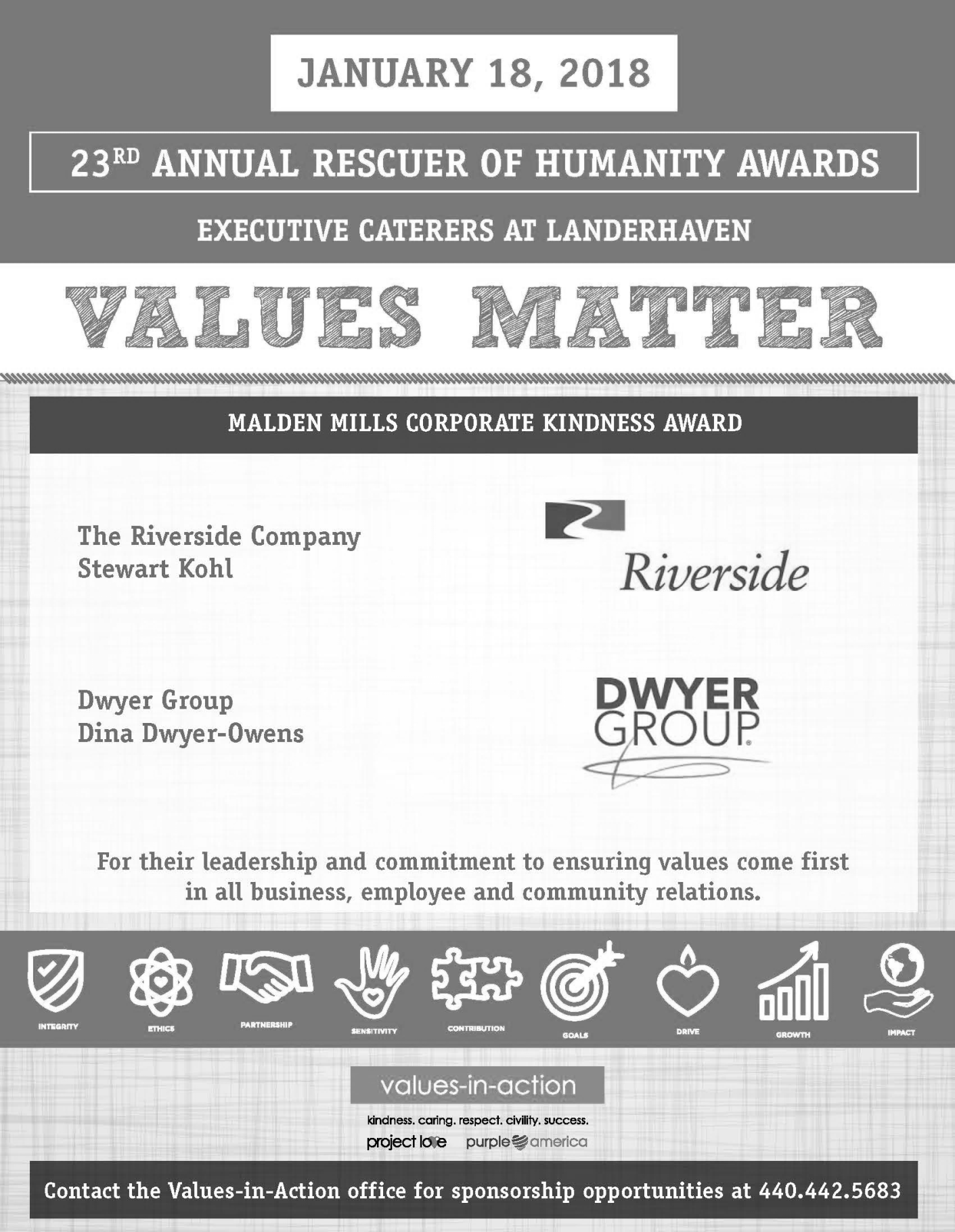 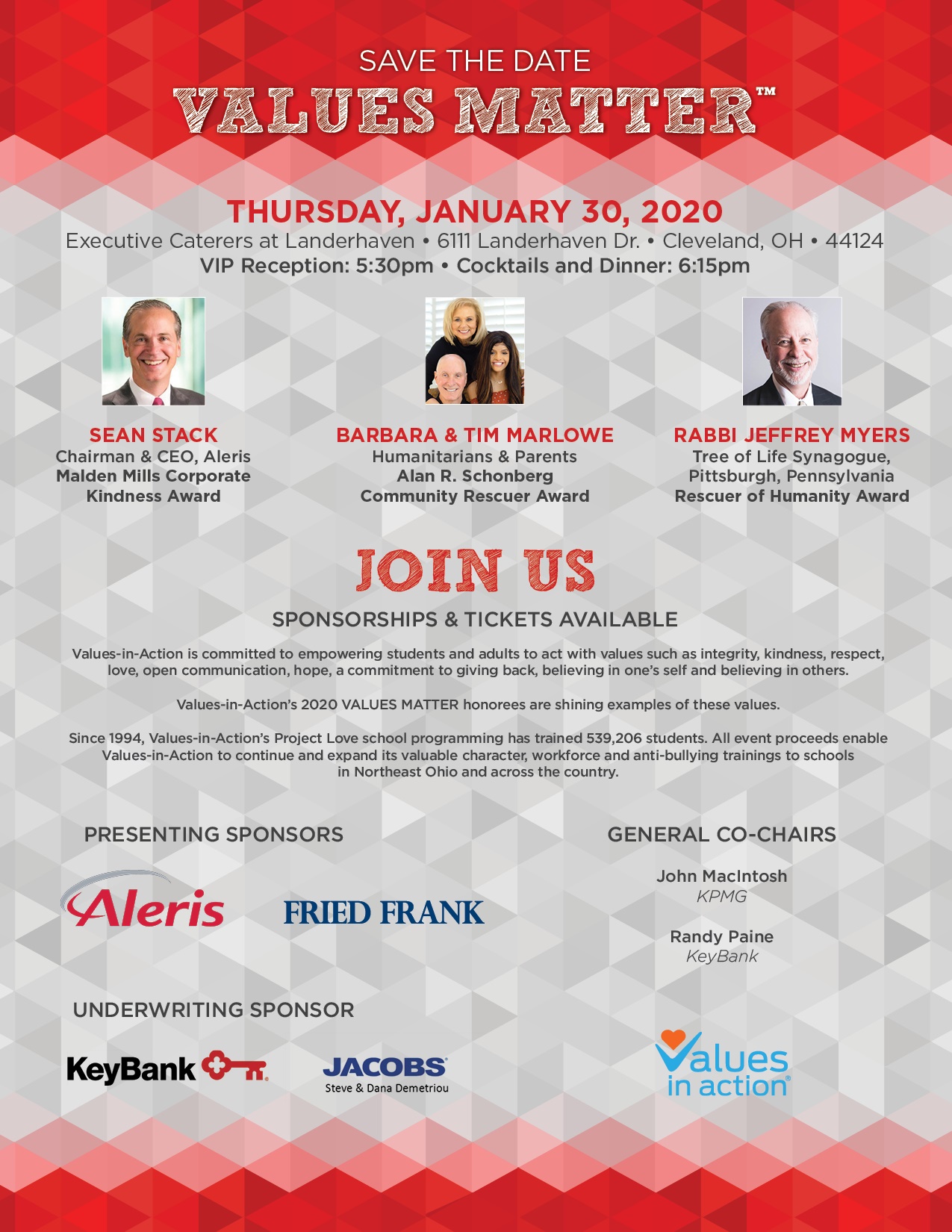 Date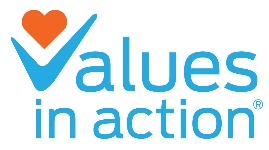 NameOrganizationAddressAddress2City, ST    ZipDear _________, On January 20, 2021, Values-in-Action Foundation will honor Rob Ruhlman & Family (Preformed Line Products), Nicholas Bertram (The Giant Company), David Gilbert (Greater Cleveland Sports Commission & Destination Cleveland), and Peter Georgescu (Young & Rubicam) at its annual VALUES MATTER Awards Dinner. As chairs for the event, we are thrilled to share with you the opportunity to honor these deserving individuals who are committed to making values a priority in the workplace and throughout the community. We recognize that you have many requests in front of you, but we would greatly appreciate your support of this one, not only to honor The Ruhlman Family, Nicholas, David and Peter, but also to support a wonderful cause by purchasing a table and attending.As a country and community, we are living in unprecedented and heart wrenching times. COVID-19 has not only created a health and economic crisis but a social and humanitarian crisis as well. Values-in-Action is a culture-change and leadership organization that has trained almost one million students across its 26 years, and it recognizes that crises often times open eyes and move hearts to change.Through its Project Love school workshops, Values-in-Action delivers social-emotional, character-building programming to more than 300 schools in 77 counties throughout Ohio. Its programming has helped to raise graduation rates in the Cleveland Metropolitan School District from 47% to 85%, while decreasing bullying and violence, increasing access to jobs, and enhancing students’ success in life. In addition to this, the organization’s  Be Kind® STICK TOGETHER® anti-bullying, kindness program has reached over 735,000 students in ALL 50 states.  The kind of country and world that we collectively build depends in large part on our children, how they treat others and how they exhibit leadership and build relationships. That is what Values-in-Action is about.Enclosed with this letter is the information for you to make a contribution decision. Thank you for considering.  Thank you, 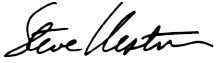 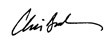 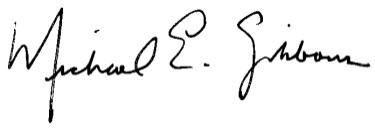 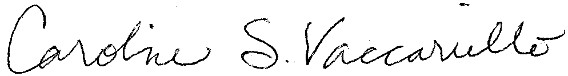 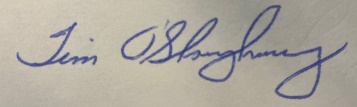 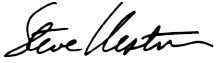 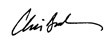 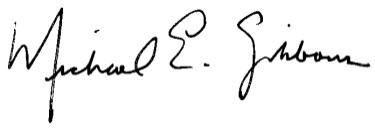 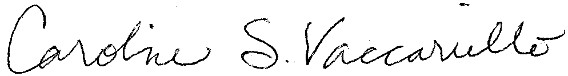 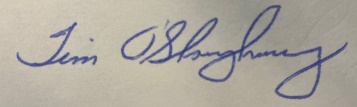 Chris Brand				Mike Gibbons				Steve Kestner			 General Co-Chair				General Co-Chair  			General Co-Chair		The Giant Company			Brown Gibbons Lang & Company		BakerHostetler			Tim O'Shaughnessy 			Carrie VaccarielloGeneral Co-Chair 			General Co-ChairPreformed Line Products 			Preformed Line Products